Sponsor Name:  Sponsor Authorized Contact Person: Sponsors of the Summer Food Service Program (SFSP) are required to submit in writing their intention to operate the program and the sites they plan to serve. Please indicate which sites you plan on operating, as well as any additions or deletions of sites that you know of currently. If you are not planning on sponsoring SFSP at all this year, please inform our office so that we may send you the required program close-out paperwork.Please complete and submit this form to Child Nutrition Programs to the following contact and email address: jennifer.cherian@alaska.gov.For each site:	List site name	Add site address	Add dates of operation	Indicate whether the site is new, returning, or not returningAttached addition pages, if necessary, to add more sites.If you have any questions, please contact the DEED/CNP office at (907) 465-4788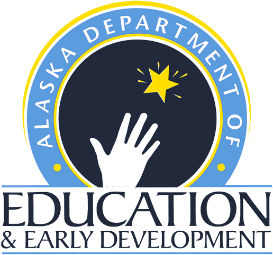 Summer Food Service Program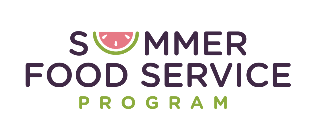 2023 Intent to OperateChild Nutrition ProgramsFinance and Support ServicesP.O. Box 110500Juneau, Alaska 99811-0500Phone (907) 465-4788Fax (907) 465-8910Site NameSite AddressDates of OperationIntentNewReturningNot ReturningNewReturningNot ReturningNewReturningNot ReturningNewReturningNot ReturningNewReturningNot ReturningNewReturningNot ReturningNewReturningNot ReturningNewReturningNot ReturningNewReturningNot ReturningNewReturningNot ReturningNewReturningNot ReturningNewReturningNot Returning